LEARN KARATE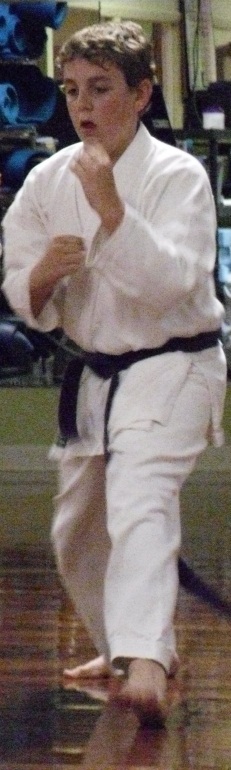 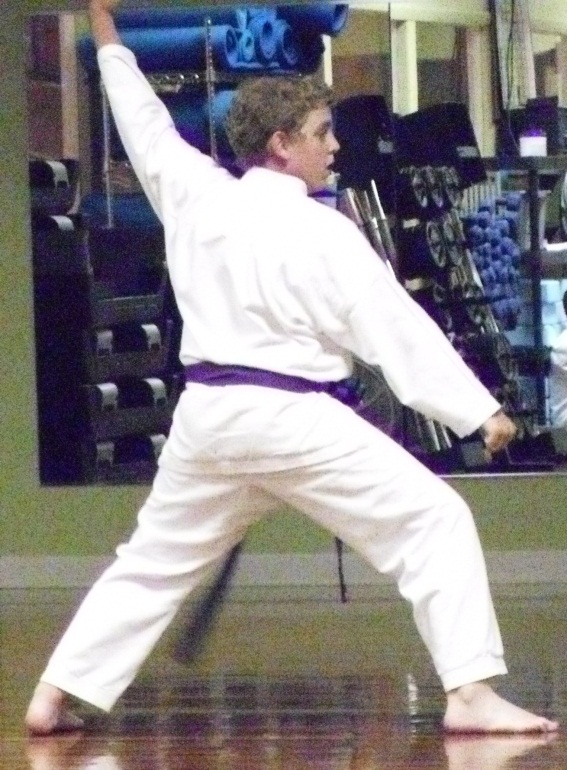 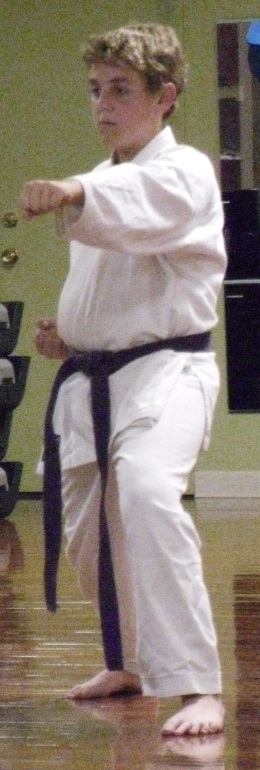 Ruben’s Karate Acadamy offers begining adn advanced classes fore youth and adults. classes focust on tecnique and stance, kata, and sparring.Increase musculer and arobic fitnessImprove strength and and mental alertnessDevelop self-confidense, disipline, and sportsmanshipSign Up Today! Call 555-3454.